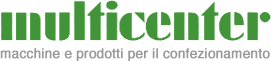 Occhiello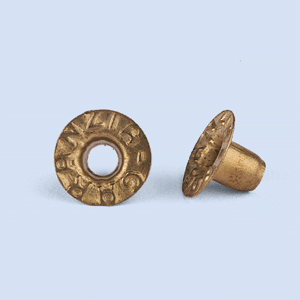 Ottone acciaiatoMisura diametro mm. 7 e 9Per chiusura buste e sacchetti